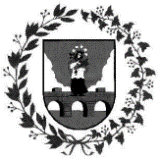 ANYKŠČIŲ RAJONO SAVIVALDYBĖS      TARYBA SPRENDIMASDĖL ANYKŠČIŲ RAJONO SAVIVALDYBĖS MIESTŲ IR KITŲ GYVENAMŲJŲ VIETOVIŲ TVARKYMO IR ŠVAROS TAISYKLIŲ PATVIRTINIMO2016 m. gegužės 26 d. Nr. 1-TS-148Anykščiai  Vadovaudamasi Lietuvos Respublikos vietos savivaldos įstatymo 6 straipsnio 36 dalimi, 16 straipsnio 2 dalies 36 punktu, 18 straipsnio 1 dalimi, Lietuvos Respublikos Administracinių teisės pažeidimų kodekso 5 straipsnio 2 dalimi, 161 straipsniu. Anykščių rajono savivaldybės taryba n u s p r e n d ž i a:Patvirtinti Anykščių rajono savivaldybės miestų ir kitų gyvenamųjų vietovių tvarkymo ir švaros taisykles (pridedama).Pripažinti netekusiu galios  Anykščių rajono savivaldybės tarybossprendimą Nr. TS-82 „Dėl Anykščių rajono miestų, miestelių ir gyvenviečių gatvių ir kitų teritorijų tvarkymo ir švaros taisyklių“.Meras			                                                                             	                Kęstutis TubisPATVIRTINTAAnykščių rajono savivaldybės tarybos 2016 m. gegužės 26 d. sprendimu Nr. 1-TS-148ANYKŠČIŲ RAJONO SAVIVALDYBĖS MIESTŲ IR KITŲ GYVENAMŲJŲ VIETOVIŲ TVARKYMO IR ŠVAROS TAISYKLĖSI SKYRIUS
 BENDROSIOS NUOSTATOSAnykščių rajono savivaldybės (toliau – Savivaldybė) miestų ir kitų gyvenamųjų vietovių tvarkymo ir švaros taisyklės (toliau – Taisyklės) nustato miestų, miestelių, gyvenviečių  ir kitų gyvenamųjų vietovių švaros ir teritorijos priežiūros reikalavimus, apibrėžia fizinių ir juridinių asmenų pareigas, užtikrina švarą ir tvarką.2. Šios Taisyklės privalomos visiems fiziniams ir juridiniams asmenims, įmonėms, neturinčioms juridinio asmens statuso, nuolat gyvenantiems Anykščių rajono savivaldybės teritorijoje ar laikinai atvykstantiems į ją, turintiems bet kokį nekilnojamąjį ar kilnojamąjį turtą ar jo neturintiems asmenims.3. Šios Taisyklės apima bendrąsias miestų, miestelių ir gyvenviečių tvarkymo sritis. Atskiroms sritims (reklamai įrengti, kapinėms prižiūrėti, gyvuliams laikyti, gatvėms kasinėti, buitinėms atliekoms, turgavietėms tvarkyti ir kt.) taikomos specialios taisyklės.4. Už šių  Taisyklių pažeidimą numatyta administracinė atsakomybė.II SKYRIUS  PAGRINDINĖS TAISYKLIŲ SĄVOKOS5.  Asmenys  – fiziniai ir juridiniai asmenys, įstatymų nustatyta tvarka priskirtųjų teritorijųsavininkai, valdytojai, naudotojai.6. Bendro naudojimo teritorija – vieša teritorija gyvenamųjų vietovių gyventojų poreikiams tenkinti (parkas, skveras, aikštė, miesto gatvė, kiemas, viešojo naudojimo automobilių stovėjimo aikštelė, viešojo transporto stotelė ir t.t), kuri nėra išnuomota arba suteikta kitiems asmenims, arba jų valdoma nuosavybės teise.7. Teritorijų tvarkytojai – juridiniai ir fiziniai asmenys, kurie nuosavybės teise, nuosavybės pagrindu, pagal tarnybinę padėtį, pavedimą arba įpareigojimą naudoja žemės sklypus, valdas, kiemus, gyvenamųjų namų bei garažų bendrijas, pastatus, statinius, įvairios paskirties įrenginius, garažus, prekybos kioskus ir kt.8. Prižiūrima teritorija – tai teritorijų naudotojams teisės aktų nustatyta tvarka priskirta ar priklausanti teritorija, kurioje jie atlieka sanitarinę priežiūrą ir želdinių tvarkymą.9. Tvarkymas – įvairių atliekų (sąšlavų, nukritusių lapų, teršiančių medžiagų) pašalinimas, sniego šalinimas, želdinių priežiūra ir kiti darbai, užtikrinantys švarą ir tvarką tvarkomoje teritorijoje.10. Želdiniai – žmogaus pasėti ar pasodinti medžiai (tarp jų ir pasodinti pavieniai ar natūraliai išaugę), krūmai, krūmokšniai, puskrūmiai, lianos ir žoliniai augalai.11. Želdinių tvarkymas – medžių, krūmų genėjimas, sausų, įlūžusių šakų išpjaustymas, piktžolių naikinimas, medžių, kurie kelia pavojų, išpjovimas.III SKYRIUS GYVENVIEČIŲ IR BENDRO NAUDOJIMO TERITORIJŲ PRIEŽIŪRA              12. Miestų, miestelių ir gyvenviečių bendrojo naudojimo teritorijas (gatves, šaligatvius, tiltus, viadukus, parkus, skverus ir kt.)  asmenys prižiūri, valo ir tvarko jiems įstatymų nustatyta tvarka priskirtas teritorijas patys arba sudaro sutartis su šiuos darbus atliekančia įmone.              13. Asmenys jiems nuosavybės teise priklausančiuose ar įstatymų nustatyta tvarka priskirtose teritorijose privalo: 13.1. valyti ir prižiūrėti jiems priklausančius kiemus, sklypus ir kitas teritorijas, nekaupti juose šiukšlių ir kitokių atliekų, nuimti nuo medžių, stulpų, pastatų, tvorų reklaminius, informacinius skelbimus jeigu jų iškabinimas nesuderintas su teritorijos savininku ir  Savivaldybės administracija;             13.2. rūpintis eksploatuojamų pastatų ir gyvenamųjų namų estetiniu vaizdu, laiku juos dažyti, remontuoti, taisyti sulūžusias tvoras;             13.3. genėti savo teritorijoje augančius želdinius, trukdančius kaimyninių sklypų savininkams, praeiviams, eismo dalyviams. Nukarpytas šakas draudžiama palikti gatvėje  – jas privalo sutvarkyti teritorijos tvarkytojas. 14. Jeigu pastatas ar sklypas priklauso keliems naudotojams, prižiūrimos teritorijos tvarkymas priklauso visiems naudotojams proporcingai pagal valdomą pastato ar sklypo dalį. Nesant paskirstymo, atsakomybė tenka visiems naudotojams solidariai. 15. Likusias nepriskirtas kitiems tvarkytojams bendrojo naudojimo teritorijas prižiūri ir valo šiuos darbus atliekanti įmonė.  16. Miestuose, miesteliuose ir gyvenvietėse ant gyvenamųjų namų, visuomeninės paskirties ir pramoninių pastatų fasadų turi būti: 16.1. pritvirtintos standartinių numerių (suteiktų Savivaldybės administracijos direktoriaus įsakymu) lentelės. Jas prisitvirtina pastatų savininkai. 16.2. gatvių sankryžose, gatvių pradžioje ir pabaigoje turi būti lentelės su gatvių pavadinimais (suteikia Savivaldybės taryba sprendimais). Jas pritvirtina Savivaldybės administracijos, įstatymų numatyta tvarka, parinkti juridiniai asmenys; 16.3. pritvirtinti laikikliai arba stovai vėliavoms. Juos prisitvirtina pastatų savininkai arba naudotojai; 17.  Namų valdų savininkai, įsirengę inžinierinių tinklų įvadus į savo valdas, privalo atstatyti kelio, gatvės, šaligatvių dangas; 18.  Įstaigos ir įmonės privalo užtikrinti, kad jų prieigose būtų tvarka ir švara, pastatyti šiukšlių dėžes.  19. Viešojoje vietoje prekiaujantis ar paslaugas teikiantis asmuo privalo prekybos ar paslaugų teikimo vietoje užtikrinti tvarką, švarą, surinkti šiukšles.IV  SKYRIUS TVARKYMO IR ŠVAROS REIKALAVIMAI VYKDANT STATYBOS DARBUS20.  Statinio statybos vadovas, jei darbus atlieka juridinis asmuo, arba darbus organizuojantis fizinis asmuo privalo:20.1.  prižiūrėti statybvietę ir įvažiavimo į ją kelius, statybos ar griovimo darbus atlikti taip, kad nebūtų teršiamos eismo zonos ir (ar) kitos teritorijos už statybvietės ribų;20.2. užtikrinti, kad transporto priemonės, išvažiuojančios ar įvažiuojančios iš (-į) statybvietės (-ę), neterštų eismo zonų ir (ar) kitų teritorijų;20.3.  statybvietę aptverti tvarkinga, saugia tvora ir užtikrinti nuolatinę jos priežiūrą. Tvora nelaikoma tvarkinga ir saugia, jei ji visa ar jos dalis yra supuvusi, sulūžusi, nugriuvusi, kelia pavojų kitiems asmenims ir (ar) jų turtui, neriboja pašalinių asmenų laisvo patekimo į statybvietę.  21. Statinių ir laikinų statinių savininkai ar naudotojai privalo:  21.1. nugriovus namus ar kitus statinius, organizuoti šių teritorijų sutvarkymą;  21.2. tvarkyti, valyti, remontuoti, dažyti fasadus, užtikrinti estetiškai tvarkingą fasadų išvaizdą, taisyti sulūžusias tvoras;                                             21.3. užtikrinti, kad nebūtų galima patekti į griūvančius, nenaudojamus, avarinės būklės pastatus ir juose nebūtų kaupiamos atliekos.V SKYRIUS DRAUDŽIAMI VEIKSMAI  22. Gatvėse, bendro naudojimo automobilių stovėjimo aikštelėse, aikštėse, parkuose, soduose, gyvenamųjų kvartalų teritorijose ir kitose bendro naudojimo teritorijose draudžiama: 22.1. mėtyti nuorūkas, popierius, pakuotes ir kitaip šiukšlinti; 22.2. be leidimo sandėliuoti ir laikyti prekių įpakavimo dėžes, kitokią tarą, statybines medžiagas ir/ar kitas medžiagas, malkas ilgiau kaip 14 kalendorinių dienų;  22.3. palikti akivaizdžiai neeksploatuojamas, techniškai netvarkingas transporto priemones (išdaužtais langais arba nuleistomis padangomis, teršiančias aplinką bėgančiais tepalais, alyva ir kt.)ar jų dalis, plauti automobilius; 22.4. kabinti plakatus, skelbimus, skalbinius, kilimus, sūpuokles ir kitus panašius daiktus tam nepritaikytose vietose ar kalti vinimis prie medžių kokius nors įrenginius ar daiktus; 22.5. deginti žolę, lapus, pramonines ir buitines atliekas bei šiukšles; 22.6. sušluoti atliekas, pilti paplavas, naftos produktus ir kitas panašias medžiagas į lietaus kanalizacijos ir kitus požeminius inžinierinius tinklus ir jų šulinius, gatves, upes, kitus vandens telkinius bei jų apsaugines zonas; 22.7. važinėti žaliaisiais plotais paplūdimių teritorijose (išskyrus specialųjį transportą), statyti automobilius ant vejų, arčiau kaip 25 m nuo vandens telkinių, mindžioti gėlynus; 22.8. važiuoti autotransporto priemonėmis šaligatviais ar pėsčiųjų ir dviračių takais, išskyrus Kelių eismo taisyklėse numatytus atvejus; 22.9. važinėti asfaltuotomis gatvėmis vikšrine technika (išimties tvarka galima pervažiuoti paklojus specialius klojimus); 22.10. remontuoti transporto priemones keliuose, gatvėse ir bendro naudojimo automobilių stovėjimo aikštelėse, jeigu remonto metu teršiama aplinka, skleidžiamas nemalonus kvapas, keliamas triukšmas, trukdomas gyventojų poilsis; 22.11. mechaniškai ardyti arba gadinti kelius, gatves, šaligatvius, pėsčiųjų takus, važinėti nešvariomis transporto priemonėmis, teršiančiomis gatves; 22.12. ganyti gyvulius bei paukščius miesto ir rajono miestelių bendro naudojimo teritorijose; 22.13. rašinėti, braižyti ar kitaip gadinti pastatus, kitus statinius, paminklus, kelio ženklus ar kitus eismo saugumo ar švaros palaikymo įrenginius; 22.14. palikti buitines atliekas gatvėse, prie šiukšlių dėžių, konteinerių ar sąšlavų surinkimo vietose; 22.15. statyti palapines, rengti įvairius žaidimus ir šokius, organizuoti sportinius renginius, nesuderinus su Savivaldybės administracija; 22.16. naudoti žaliuosius plotus daržams; 22.17. triukšmauti ar kitaip trikdyti kaimynų poilsį, leisti garsiai muziką nuo 22 valandos (vakaro) iki 6 valandos (ryto), išskyrus renginius, kurių specialios sąlygos suderintos su Savivaldybės administracija arba seniūnija; 22.18. teršti vandens telkinius buitinėmis nuotekomis; 22.19. užsiimti bet kokia veikla, kuri gali sukelti aplinkos užterštumą ir skatinti parazitų ar graužikų veisimąsi; 22.20. laužyti, gadinti bendrojo naudojimo inventorių, įrenginius; 22.21. namų valdose kaupti ir laikyti atliekas bei kitokias šiukšles, išskyrus kompostą; 22.22. krauti prie gatvių ar kitose bendro naudojimo vietose želdynų tvarkymo atliekas, statybinį laužą ir kitas buitines atliekas, išskyrus atvejus, kai numatytas šių atliekų išvežimas; 22.23. sąšlavas iš tvarkytojams priklausančių teritorijų sandėliuoti priskirtose teritorijose;VI SKYRIUS ATLIEKŲ IR SĄŠLAVŲ SURINKIMAS BEI IŠVEŽIMAS 23. Visose gatvėse, bendro naudojimo teritorijose šiukšlių dėžes (urnas) pastato ir jas valo Savivaldybės administracijos, įstatymų numatyta tvarka, parinkti juridiniai asmenys.  24. Prie įmonių, įstaigų, organizacijų bei nuolatinių ir laikinų prekybos ar paslaugų teikimo vietų šiukšlių dėžes (urnas) pastato ir jas valo šių teritorijų tvarkytojai arba jiems priskirtus plotus prižiūrinčios ir valančios įmonės.  25. Už šiukšlių dėžių švarą, plovimą, dezinfekavimą ir tinkamąją išvaizdą atsako teritorijų tvarkytojai, kurių teritorijoje jos pastatytos. 26. Įmonės, įstaigos, organizacijos, bendrijos, individualių namų savininkai kiemų sąšlavas ir kitas atliekas iš jiems priklausančių teritorijų išveža patys arba sudaro sutartis su šias paslaugas teikiančia įmone.VII SKYRIUS BAIGIAMOSIOS NUOSTATOS27. Taisyklių laikymosi kontrolę užtikrina Savivaldybės administracijos darbuotojai ir policijos pareigūnai.28. Asmenys, pažeidę Taisyklių reikalavimus, atsako Lietuvos Respublikos įstatymų nustatyta tvarka ir tai neatleidžia jų nuo prievolės pašalinti esančius pažeidimus.29. Šios Taisyklės priimamos ir keičiamos Anykščių rajono savivaldybės tarybos sprendimu.______________